                  Обучение  учащихся  средствами театрализации.
        Когда я набрала лет 15 назад новый  первый класс, то увидела, что ребята психологически не готовы к учебной деятельности. Одна из причин - необходимость перехода от игровой деятельности к учебной,  другая - 90% детей с дефектами речи. Необходимо было найти пути, чтобы активизировать моих ребят, заинтересовать, научить говорить. 
        Большой интерес в классе вызвал спектакль-импровизация, где я увидела, что дети с горящими глазами играли неожиданные для себя роли. Часто мальчикам приходилось играть роли девочек, что было очень забавно и весело. У каждого героя было слов немного, но их нужно было произносить громко и чётко. В первом классе дети повторяли реплики за мной, а затем,  в следующих классах, вытянув по жребию свою роль, читали сами, по ходу добавляли свои слова, изменяли текст - импровизировали. Один и тот же мини-спектакль играли несколько раз подряд, меняясь ролями. Поэтому  все сцены отличались друг от друга, так как каждый артист вносил свою изюминку. Задумав один спектакль, мы с удивлением обнаруживали, что в итоге получался другой, более интересный, живой, веселый. После спектаклей начиналось обсуждение актерской игры. Так у учащихся формировалась способность оценивать выразительность, оригинальность исполнения каждого сценического образа.  Поскольку  в основном спектакли имели нравственную направленность, любимые герои становились образцами для подражания, а это позволяло формировать их нравственное поведение. 
       Формы проведения уроков с применением театрализации различны: литературная гостиная, урок-зачёт, урок-игра, урок-праздник, проверь себя и т.д. 
        Таким образом, через театральную работу мы проводим формирование мотивации учения, активизацию познавательной деятельности учащихся, развиваем их творческое воображение, речь, коммуникативные навыки общения. Обучение средствами театрального искусства  использую в своей работе  уже много лет.         Часто  мини-спектакли  начинались, как правило, со слов ведущего: «Наступило раннее утро. Запели петухи. (Кому досталась роль петухов – кукарекают).  Залаяли собаки. (Кто исполняет роль  собак - гавкают). Выглянуло солнышко. (Поднимают солнышко)»  А далее фантазии и совершенству  нет предела. Часто готовим такие спектакли на праздники  с родителями. На 23 февраля – спектакль  про нарушителей границы.  На 8 марта  показывали про принца с принцессой, сказку «Репка» на новый лад или про Красную Шапочку.  Можно использовать  эти  инсценировки и  в соревнованиях между командами  в конкурсной программе с привлечением родителей.       О! Сколько при этом получаем приятных эмоций и веселья для души!        Каждый из этих  мини – спектаклей  проходит всего за 2-3 минуты.  Ребята подходят к столу, выбирают роль, как билет на экзамене (кому какая достанется), быстро одевают маску, берут атрибуты и встают  на исходную позицию. И представление начинается…Приложение№1   Вот такой  мини-спектакль у нас получился  к празднику 23 февраля.Ведущий: Наступило раннее утро. Запели петухи: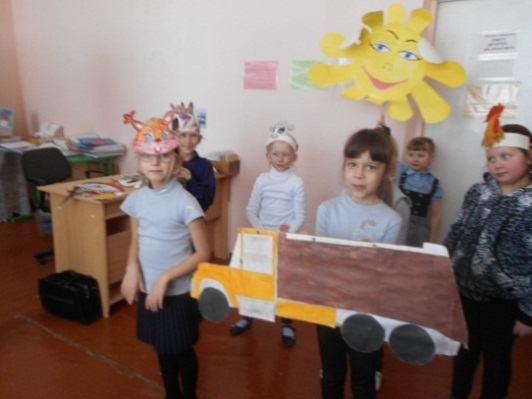 Петухи: Кукареку! Кукареку!Ведущий: Залаяли собаки:Собаки: Гав! Гав! Гав!Ведущий: Выглянуло  солнышко.Солнышко: Как красиво вокруг! ( Солнышко поднимают)Ведущий: Подул ветер. 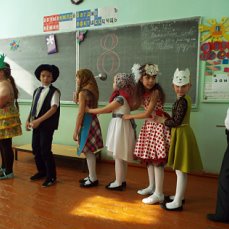 Ветер(все): У-у-у. ( Гудят)Ведущий: Закачались деревья.  (Качаются)Ведущий: Проехал грузовик. Грузовик: Дрынь-дрынь-дрынь. ( Проезжает с одной стороны на другую).Ведущий: Вдруг раздался сигнал тревоги!Тревога: Тревога! Тревога! Тревога! Нарушение государственной границы! Ведущий: Пограничник со своей овчаркой отправился по следу нарушителя. Пограничник: Мухтар! След! (Нарушитель и пограничник  совершают круг по классу). Ведущий: И вот овчарка  взяла след и настигла нарушителя! (Овчарка догоняет нарушителя и лает  на него.)Пограничник:  Руки  вверх!   Вы нарушитель государственной границы России! Сдавайтесь!   Нарушитель: Сдаюсь! Сдаюсь! Только уберите  эту злую собаку!     Ведущий: Вот так быстро пограничник и его овчарка задержали нарушителя государственной границы. 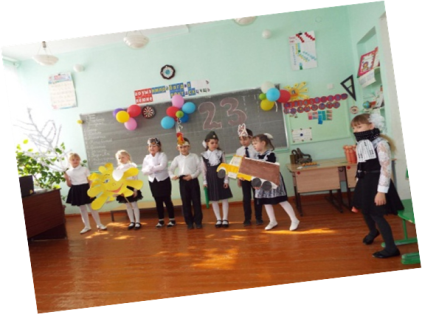 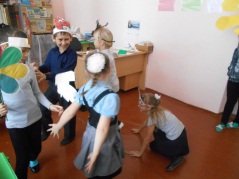 Все:    Охранять границу - важно!            Пограничников зовут.            С верным псом они отважно           Службу Родине несут.